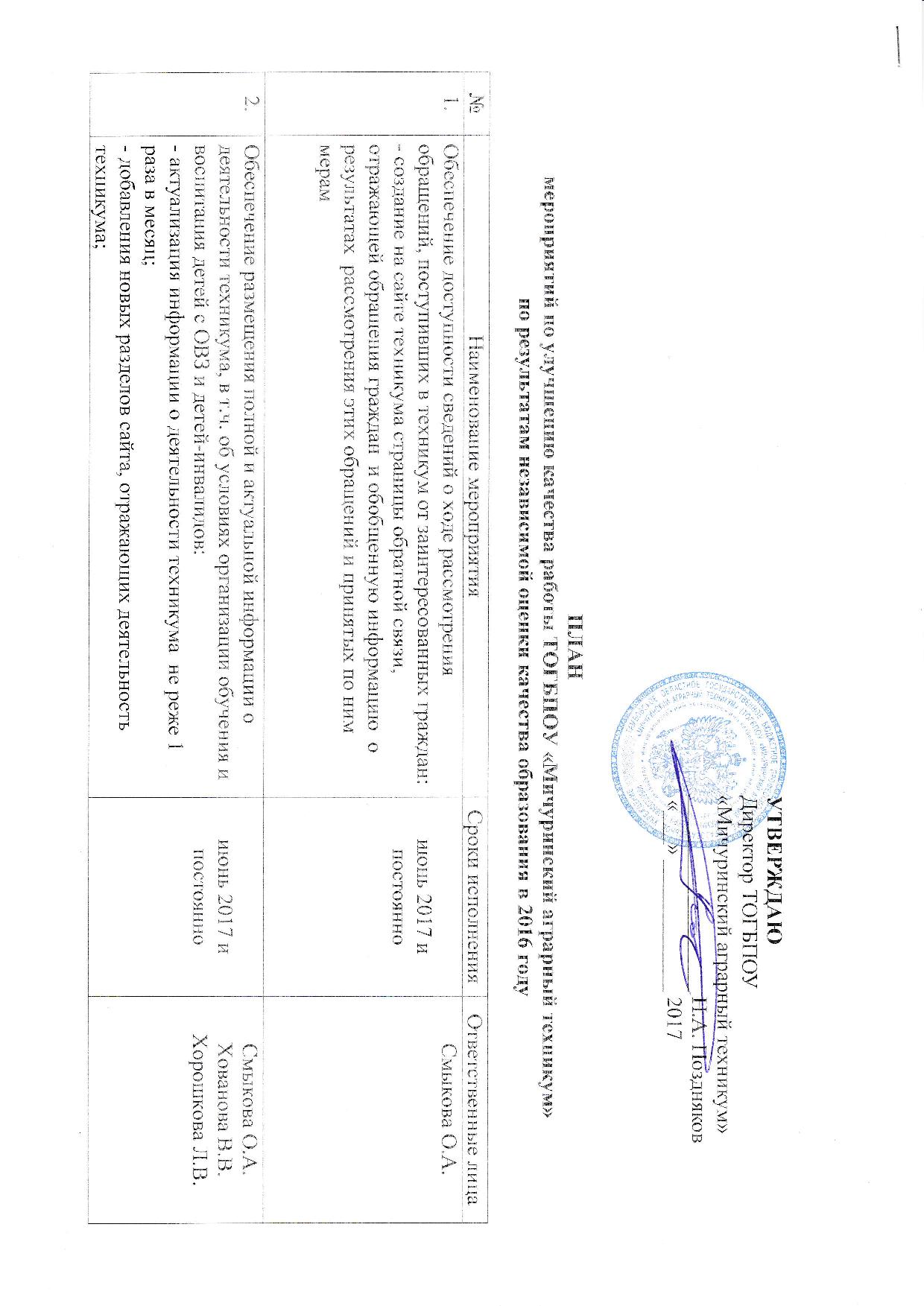 3.Обеспечение совершенствования материально-технических условий:- пополнение УМК предметных кабинетов, лабораторий и мастерских;- приобретение современного производственного оборудования для обеспечения рабочих мест в учебных лабораториях и мастерских по новым специальностям;- приобретение учебников, учебных и учебно-методических пособий для библиотечного фонда по новым специальностям;- поддержание в рабочем состоянии оборудования автодрома, полигона, учебного автотранспорта, тракторов и сельскохозяйственных машин;- проведение косметического ремонта в помещениях техникумаиюнь-октябрь 2017и постоянноГусельникова С.Ю.Макарова Г.С.Балашов П.А.4.Обеспечение возможности оказания обучающимся психолого-педагогической, медицинской и социальной помощи:- проведение входного мониторинга «Уровень воспитанности обучающегося»;- создание банка данных обучающихся, находящихся в трудной жизненной ситуации, состоящих на внутритехникумовском учете, на учете в инспекции по делам несовершеннолетних;- организация работы психолого-педагогической службы (социальный педагог, педагог-психолог);- психолого-педагогическое консультирование обучающихся, их родителей, педагогических работников, в том числе в форме индивидуальных и групповых консультаций и тренингов для нуждающихся обучающихся; разработка и реализация индивидуальных программ психолого-педагогической адаптации и коррекции обучающихся, в т.ч. инвалидов и ОВЗ;- организация отдыха, трудоустройства обучающихся в каникулярные периоды; - оборудование  комнаты духовно-нравственного воспитанияиюнь-октябрь 2017 и постоянноХованова В.В.Хорошкова Л.В.5.Использование дистанционных технологий при реализации образовательных программ:- частичное использование дистанционных образовательных технологий при выполнении лабораторно-практических работ, внеаудиторной самостоятельной работы обучающимися в период нетрудоспособности при очной форме обучения; - изучение учебного материала, проведение  текущего контроля, промежуточной аттестации при очно-заочной форме обучения 2017 Макарова Г.С.6.Проведение мероприятий по сдаче норм ГТО:- создание оргкомитета по проведению мероприятий по сдаче норм ГТО;- подготовка спортивных мест для сдачи норм ГТО;- апробация нормативов по сдачи норм ГТО;- сдача норм ГТО2017Хованова В.В.